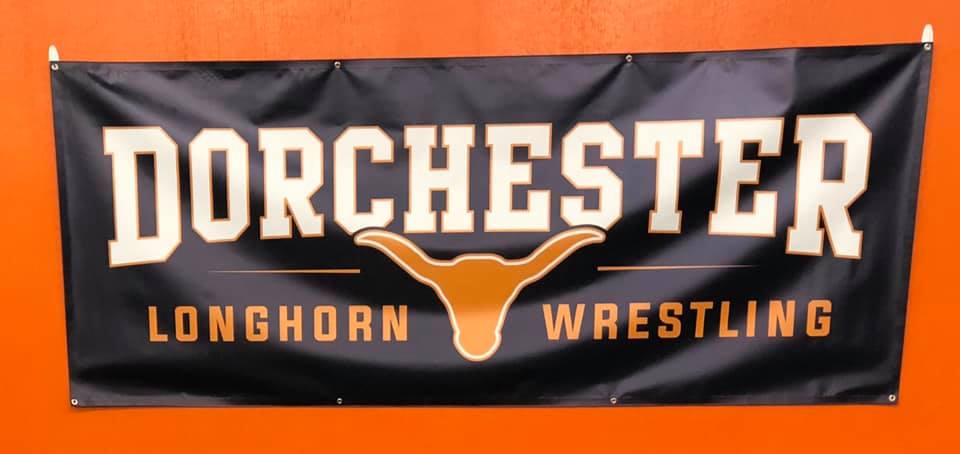 DORCHESTER WRESTLI NG CLUB TOURNAMENT                     DATE:	Saturday, January 29th, 2020				                      LOCATION: Dorchester Public School					                              ENTRY FEE:	$16.00 on line at Track Wrestling ,$20.00 walk-ins (NO REFUNDS) Online Payment Only https://www.trackwrestling.com/opentournaments/MainFrame.jsp?newSession=false&TIM=1578602392854&pageName=               ENTRY DEAD LINE: Friday January 28th, 2020 at 6p.m.                             																AWARDS: Trophies for the first place, medals for 2nd,3rd,& 4th  places 																 SCORING: Huskerland Modified Folkstyle Rules. 	ADMISSION: Adults-$5.00,students-$3.00, 6 and under free               Concessions will be available. No coolers or drinks will be allowed in gym.																TOURNAMENT DIRECTOR: TODD JENSEN – 402-641-2047 or tajensen85@gmail.com             													  WEIGH-IN AND WRESTLING TIMES	Grades		Weigh-ins		Wrestle       Pre k-k          	7:00 - 8:00 a.m.1         	 9:00 a.m.       1st-2nd                       close at 8.30 a.m .           9.30 a.m.       3rd – 4th          	close at 9:00 a.m.	 At conclusion of  pre k-2nd       5th – 6th		close at 11:00 a.40m.     	 At conclusion of  3rd – 4th       7th – 8th		close at 1:00 p.m.     	 At conclusion of  5th – 6thPLEASE NOTE: No late weigh-ins without prior approval. Coaches Meeting is at 8:30 a.m. WEIGHT CLASSES: 4 – man round robin brackets.  No set weight classes. There may be less than 4 - man brackets to maintain weight differential.Please contact Matt Smith 402-826-9303 or smith_4_34@hotmail.com with any questions or requests for additional information.